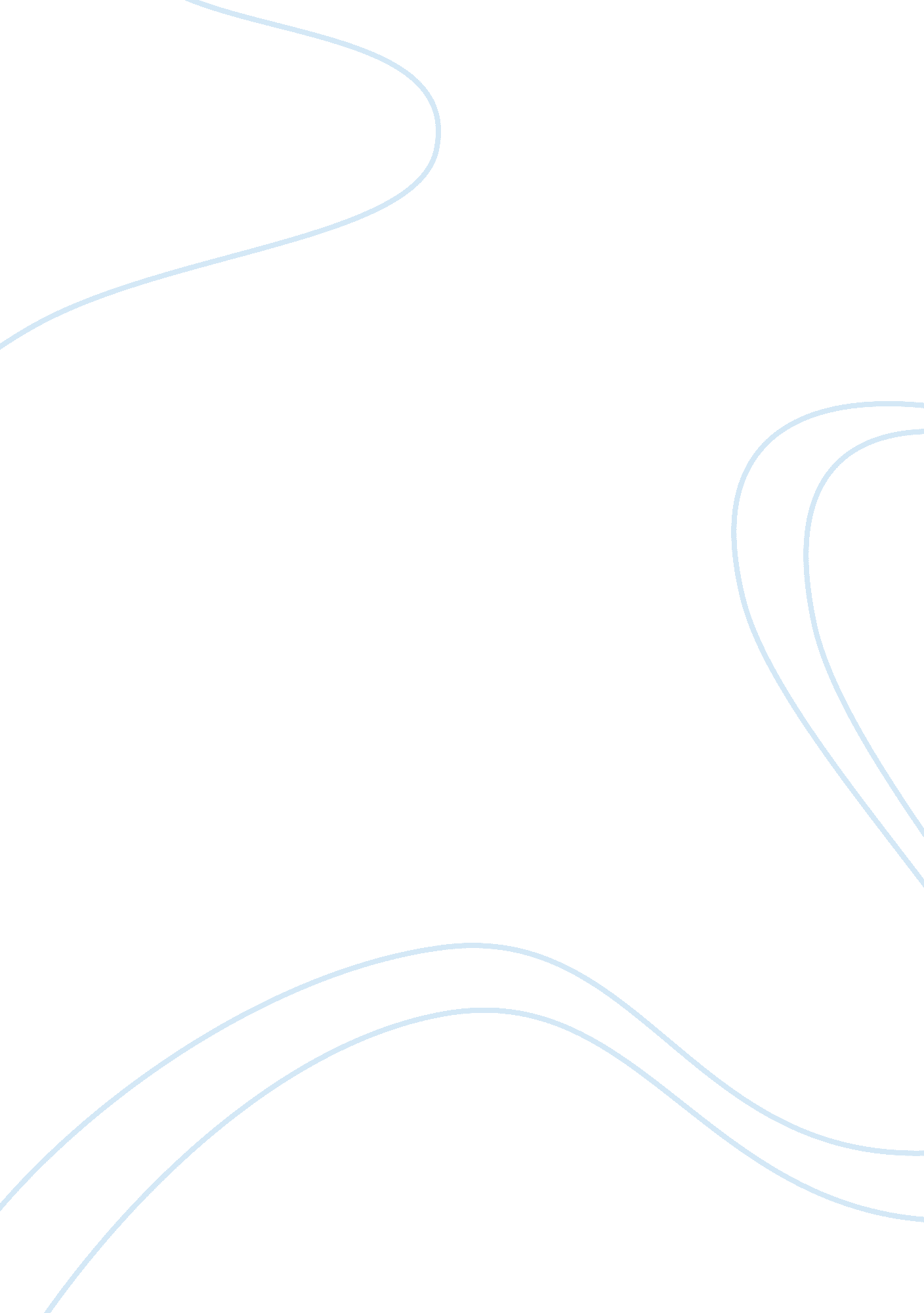 Emergency letter from dr in eyes to the son of the patient that he can get leave ...Linguistics, English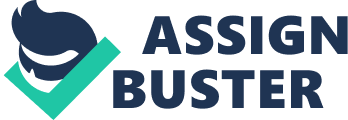 English Essay 27 June Dr. Alexander Medical Practitioner Germany June 27, Mr. Justin United s of America 
Re: Request for Emergency Leave 
Dear Sir, 
My letter must not take you by surprise. You shall already be aware that your mother Anna, 70, is ready to go through a critical eye surgery. This procedure she must undergo, taken the seriousness of her cataract. Though there are a number of risks involved in the surgery including infection and bleeding inside the eye (Geteyesmart. org) we are left with no other option but to treat her such. 
My decades of experience in medicine have taught me that patients show greater chances of improvement when they have their loved ones by their side. Such patients not only feel secure but emotionally stable. Therefore you are requested to join your mother at our hospital and remain by her side through and after the surgery. Your valued presence shall improve the chances of recovery for my patient along with giving her a sense of security that she must feel with you besides her. 
In the light of the matter I would request you to obtain a leave of absence from your company to be besides your aging mother in these testing times. Your act is bound to bring good to all of those involved. 
I extend my apologies to you in case this letter brings you any inconvenience or becomes a cause of nuisance for smooth functioning of your job. I shall thank you for your understanding. 
Regards 
Dr. Alexander 
Medical Practitioner 
Works Cited 
Geteyesmart. org. " Cataract Surgery - Eye M. D.-approved information from EyeSmart." 1981. Web. 27 Jun 2013. . 